Didych MykhailoExperience:Position applied for: Engine CadetDate of birth: 27.02.1994 (age: 23)Citizenship: UkraineResidence permit in Ukraine: NoCountry of residence: UkraineCity of residence: OdessaContact Tel. No: +38 (093) 159-86-48E-Mail: mioro@ua.fmU.S. visa: NoE.U. visa: NoUkrainian biometric international passport: Not specifiedDate available from: 14.12.2013English knowledge: GoodMinimum salary: 500 $ per monthPositionFrom / ToVessel nameVessel typeDWTMEBHPFlagShipownerCrewingEngine Cadet03.06.2013-21.07.2013EVGENIY YAKOVTSEVASD Tug â Azimuth Stern Drive Tug294CATERPILLAR4200UKRAINEST PORT YUZHNYST PORT YUZHNYMotorman 2nd class25.02.2013-05.05.2013MARSBunkering Vessel893WARTSILA900UKRAINEST PORT ILLICHIVSKST PORT ILLICHIVSKEngine Cadet30.06.2012-30.08.2012M/V TOULONGeneral Cargo8900SULZER6100TOGOVERNON SHIPPING LTDVERNON SHIPPING LTD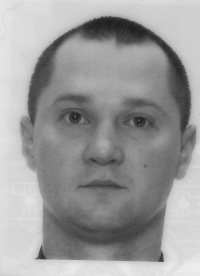 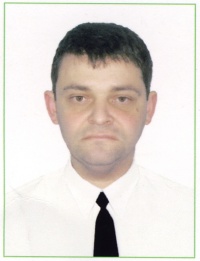 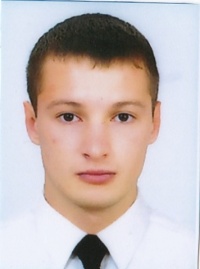 